EFB0108-Doenças Crônico-DegenerativasRevisão Inicial de Fisiologia do ExercícioNome: ____________________________________________________Nº USP_____________Nome:____________________________________________________ Nº USP_____________Nome:____________________________________________________ Nº USP_____________								Calcule os valores fisiológicos solicitados:FC = 70 bpm				VS = DC= 4,9 L/min				PAD =PAM = 93 mmHg			RVP =PAS = 120 mmHg			VDF =VSF = 50 mLRetirando-se a inervação autonômica do coração, o que ocorre com a FC?(  ) Aumenta(  ) Diminui(  ) Não mudaIdentifique na figura abaixo: a) os sistemas nervoso simpático e parassimpático, b) os neurotransmissores e receptores em cada sinapse c) coloque qual a ação final no coração e nos vasos da ativação de cada sistema.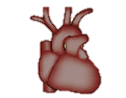 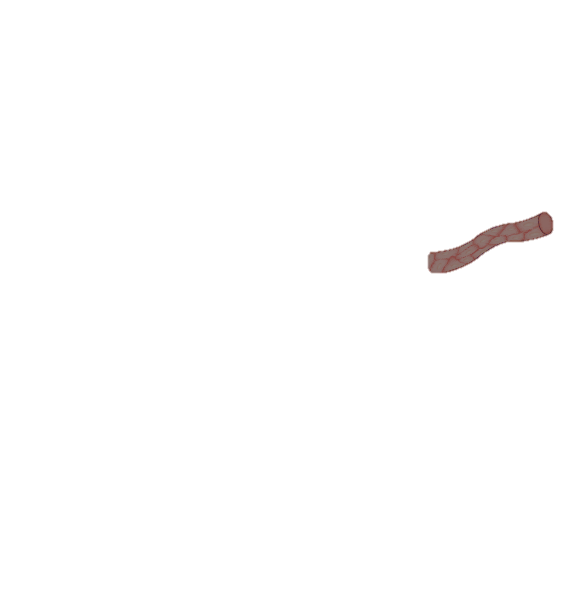 Faça um gráfico do comportamento da FC pela carga de exercício na bicicleta, indo do repouso até o exercício máximo em dois sujeitos sedentários: um de 20 anos (carga máxima= 200W) e um de 60 anos (carga máxima = 120W). Use valores próximos aos reais de repouso e máximo.Faça um gráfico do comportamento da FC pelo tempo durante um exercício realizado em 50% da FCmax por 40 minutos em uma mulher e um homem de 45 anos. Use valores próximos aos reais de repouso e máximo.Complete o quadro abaixo, com o que se espera durante o exercício aeróbico quando as características do exercício são alteradas:Complete o quadro abaixo, com o que se espera durante o exercício RESISTIDO ISOMÉTRICO quando as características do exercício são alteradas:Faça um gráfico do comportamento da PAS pelas repetições durante uma sessão de exercício resistido dinâmico executado com 2 séries de 5 repetições em 85% de 1 RM com intervalo de 2 minutos entre elas.O treinamento físico aeróbico e de força promovem adaptações estruturais cardíacas distintas. Complete o quadro abaixo com as características dessas adaptações, considerando-as corrigidas pelas alterações de massa corporal. O treinamento físico aeróbico e de força promovem adaptações funcionais cardiovasculares. Complete o quadro abaixo com as características dessas adaptações na situação de repouso.Um sujeito de 30 anos foi avaliado durante um exercício máximo antes e após um período de treinamento aeróbico. No primeiro teste, ele atingiu 150 w e no segundo 300w. Faça dois gráficos mostrando o comportamento da FC desse sujeito durante estes testes, sendo que no gráfico 1 (carga absoluta) pontue as respostas em repouso, 100 w, 150w e 300w e no gráfico 2 (carga relativa) pontue as respostas em repouso 50 e 100% do máximo. Interprete o gráfico abaixo em relação à resposta autonômica de regulação de FC durante o exercício, comparando indivíduos sedentários e atletas realizando o exercício em cicloergômetro em 100W. (No gráfico a cor branca representa parassimpático e a preta simpático – S é sedentário e A é atleta).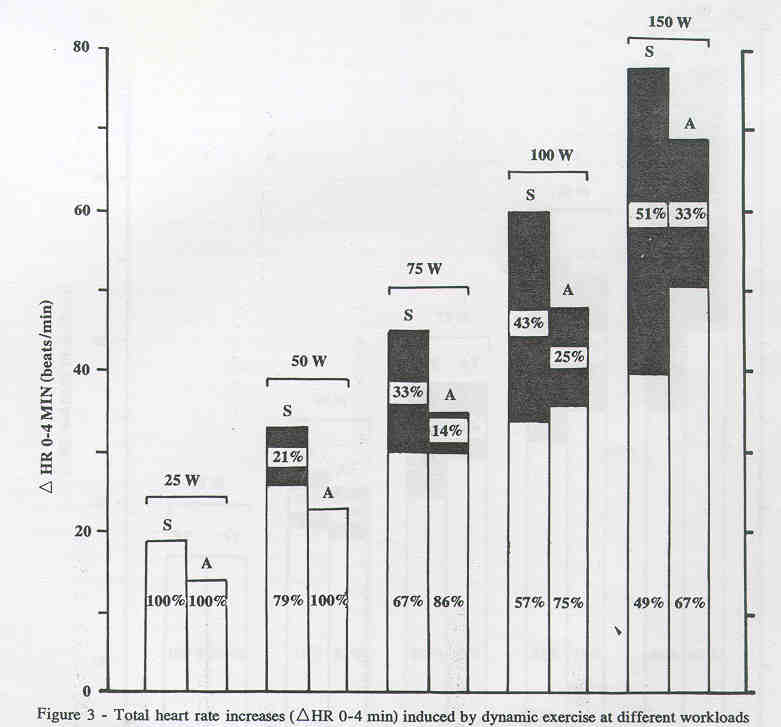 Durante uma série de leg-press em 70% de 1 RM (80 kg), a FC de um sujeito atinge 170 bpm. Após um período de treinamento, o que ocorreria com a FC se ele realizasse, respectivamente, o mesmo exercício com 80kg e em 70% do novo 1RM.(  ) Diminuiu e diminui			(  ) Aumenta e aumenta (  ) Diminuiu e aumenta			(  ) Aumenta e diminui(  ) Mantém a aumenta			(  ) Aumenta e mantém(  ) Mantém e diminui			(  ) Diminui e mantém(  ) Mantém e mantémPASPADFCVSDCDPVO2 Intensidade Duração Massa muscular na mesma carga relativaPASPADFC Intensidade Duração Massa muscular envolvidaAeróbicoForçaTipo de hipertrofiaPadrão de aumento no número de sarcômerosCâmara InternaEspessura Parede do ventrículoAeróbicoForçaVDF relativo à massa corporalVSF relativo à massa corporalVSFCDCRVPPASPADDP